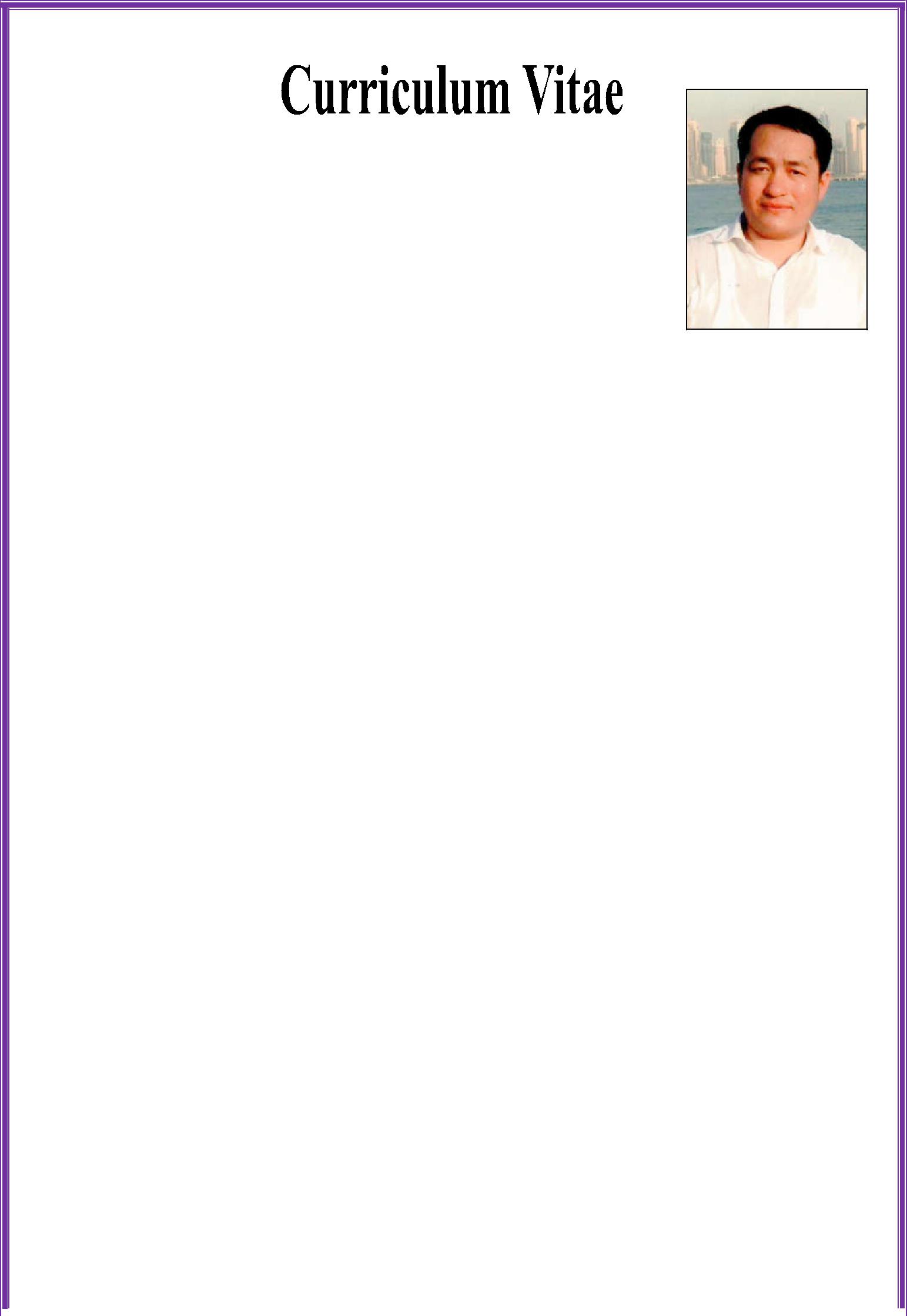 DAMBAR C/o 971506425478 (UAE)Email: - dambar.378603@2freemail.com  Dubai, U.A.EPOST APPLIED FOR “LIGHT VEHICLE DRIVER”PROFILEA Suitable position with an organization where I can utilize the best of my skills and abilities that fit to my education, skills and experience a place where an encourage and permitted to be an active participant as well vital contribute on development of the company.SKILLSWare of All Roads and Locations all Over UAE.Good communication skills and professional personal presentation.Very Energetic result oriented and organized.Have a high respect for customer’s service.Pleasant personality, self –motivated and hard working.EDUCATIONAL QUALIFICATIONHigh School Certificate in (Nepal).WORK EXPERIENCEWorked as a “Driver” with Mann Tourist Transport service, in (India), for 12 years.Worked as a “Driver” with laxmi Transport Company for 04 Years in (Nepal)Presently working as a “Driver” with Valtrans Transportation system & services LLC, in Dubai UAE, since Oct – 2013 to till date.UAE LIGHT VEHICLE DRIVING LICENSE DETAILSUNDERSTANDING WITH DRIVER DUTIES & RESPONSIBILITIESAbility to willingness to learn more while working the job.Responsible for knowing and complying with the company’s safety rules and regulations.Good driving record with no traffic violationsPerform vehicle safety checks before departure.Arranging the delivery of products to our clients.Assist customers in a professional, polite, and prompt manner.Demonstrated ability to operate the vehicle following safety guidelines.In depth knowledge of routes, locations and addresses in and around city.Ensure vehicle is kept clean, tidy and in good working condition at all timesEnsure appropriate maintenance of vehicles.Complying with municipality rules and regular.PASSPORT DETAILSI hereby certify that the above information are true and correct according to the best of my knowledge & My Experience.DAMBAR License No:2005530Date of Issue:19 – 02 - 201419 – 02 - 2014Date of Issue:19 – 02 - 201419 – 02 - 2014Date of Expiry:19 – 02 - 202419 – 02 - 2024Place of Issue:Dubai (UAE)Dubai (UAE)Date of Issue:18 – Mar - 2015Date of Issue:18 – Mar - 2015Date of Expiry:17 – Mar - 2025Place of Issue:NepalVisa Status:Employment VisaPERSONAL DETAILS Name Name Name:DAMBAR Nationality:NepaleseDate of Birth:20 – Apr - 1979Gender:MaleReligion:HinduMarital Status:MarriedLanguage Known:English, HindiProfessionalProfessionalProfessional:DriverDECLARATION